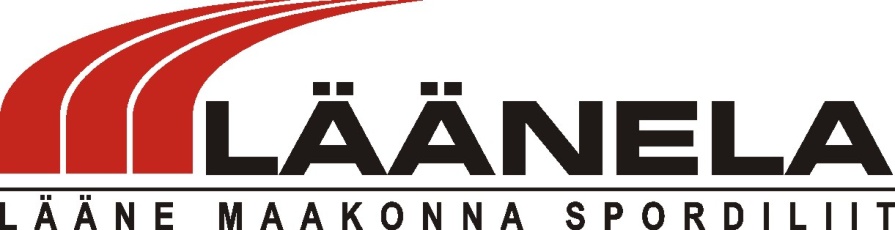 Läänemaa meistrivõistlused petankis 2019- juhend       I   EesmärkElavdada ja arendada sportimist LäänemaalSelgitada välja parimad petankerid Jätkata selle huvitava mängu traditsiooneII   Aeg ja kohtLäänemaa lahtised MV petankis Tulistamine ( M ja N eraldi arvestuses) toimuvad 12.10. 2019Võistluste algus kell 16.00Võistlused toimuvad Haapsalu FraMare parklaIII Juhtimine ja korraldamineVõistlused korraldab  SL Läänela ja PK WiciaVõistlused viiakse läbi rahvusvaheliste reeglite järgiIV  OsavõtjadLäänemaa meistrivõistlustel lubatakse osa võtta kõikidel Läänemaal elavatel, töötavatel ja õppivatel inimestel, samuti Läänemaal registreeritud spordiklubide liikmetel ning kutsega võistlejatel.V   ÜldinfoMänguviis:  Tulistamine (M ja N eraldi), kasutada võib ka ka harrastuskuule          Võistlussüsteem:  Eraldi Tulistamise tabel
Reiting:  ei
Litsents:  ei
Peakohtunik:  Silver Kingissepp
Osavõtutasu:  6.- EURi võistleja kohta
Auhinnad:  Läänemaa meistrivõistluste medalid ja diplomid
Registreerumine:  Registreerida saab hiljemalt 10.10.2019 kuni kell 21.00 e-postile silver@uuskalda.ee Täiendav info:  Silver Kingissepp 55925832, silver@uuskalda.ee